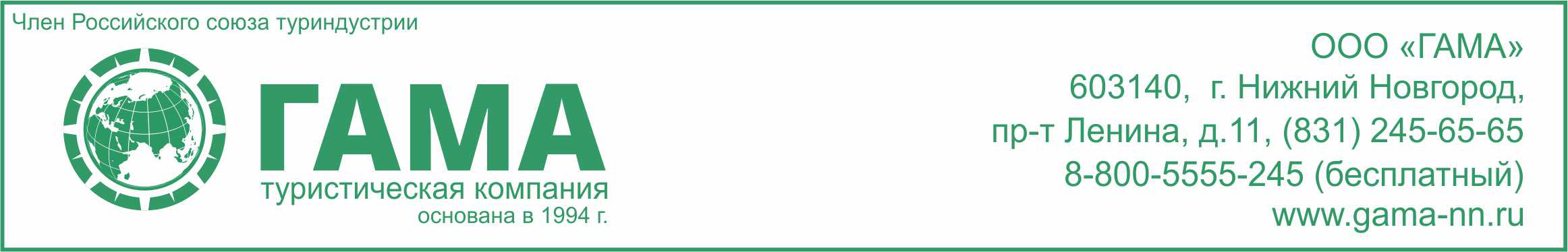 Уважаемые корпоративные клиенты!Туристическая компания «ГАМА» приглашает Васпровести корпоративное мероприятие в загородном отеле «Волга»,расположенном в 14 км от Нижнего Новгорода.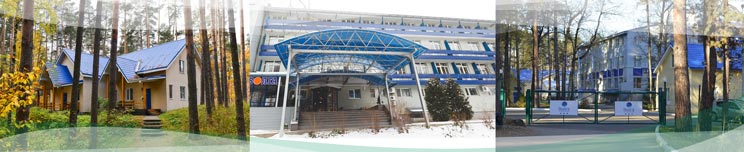 К Вашим услугам: Аренда площадок на свежем воздухе: 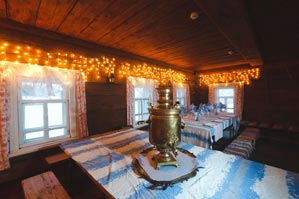 Русская изба (Лукоморье)вместимость: 30 чел.стоимость аренды: 500 руб./часбанкет: от 7000 руб./чел. + 10% обслуживание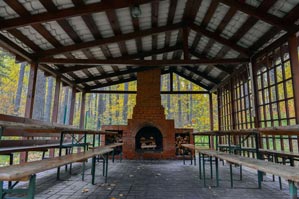 Беседка барбекювместимость: 30 чел.стоимость аренды: 500 руб./часбанкет: от 700 руб./чел. + 10% обслуживание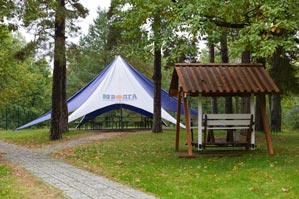 Шатер «Звезда»вместимость: 40 чел.стоимость аренды: 1000 руб./часбанкет: от 700 руб./чел. + 10% обслуживание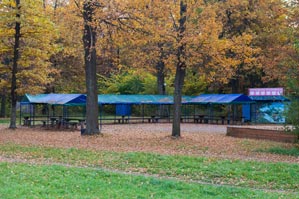 «Лукоморье 1»вместимость: 200 чел.стоимость аренды: 15 000 руб. (будни), 20 000 руб. (пт, сб, вс)банкет: от 700 руб./чел. + 10% обслуживание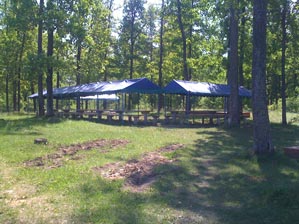 «Лукоморье 2»вместимость: 150 чел.стоимость аренды: 15 000 руб. (будни), 20 000 руб. (пт, сб, вс)банкет: от 700 руб./чел. + 10% обслуживание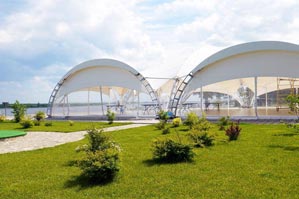 Ресторан «Лукоморье» с английской лужайкойвместимость: 300 чел.стоимость аренды: 66 000 руб. (за 5 часов - минимум), банкет: от 2500 руб./чел. + 10% обслуживаниеУютные номера: - Основной корпус — 162 основного места- Коттеджи — 30 основных мест - Корпус «Лесной» — 62 основного места 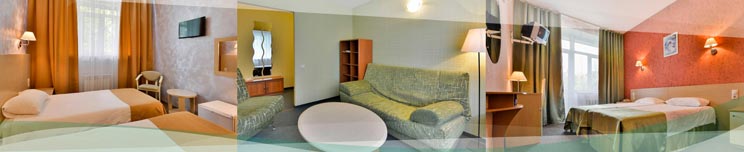 Предварительный регламент:12:00 Приезд в загородный отель «Волга», размещение в штабных номерах, 12:30 - 14:00 тимбилдинг15:00 - 16:00 посещение спортивно-оздоровительного комплекса (бассейн, финская сауна, хамам, тренажерный зал), при группах от 15 чел. время согласовывается дополнительно17:00 – 22:00 банкет 22:00 освобождение номеров, выездПредварительный расчет:*В стоимость включено: штабной номер, тимбилдинг (1,5 ч), 1 час посещения СОК (бассейн, финская сауна, хамам, тренажерный зал), аренда площадки (5ч), банкет.** В стоимость включено: штабной номер, тимбилдинг (1,5ч), 1 час посещения СОК (бассейн, финская сауна, хамам, тренажерный зал), аренда площадки (5ч), банкет, трансфер Н.Новгород – загородный отель «Волга» - Н.Новгород.Стоимость услуг может варьироваться в зависимости от количества штабных номеров, продолжительности посещения СОК, количества часов аренды летней площадки и заказа доп. услуг.Важно! При изменении количества человек, стоимость услуг пересчитывается.Мы  приветствуем индивидуальный подход к каждому заказчику, учитывая Ваши пожелания. За дополнительную плату Вы можете воспользоваться следующими услугами: - Современный оздоровительный комплекс (бассейн, хамам, финская сауна)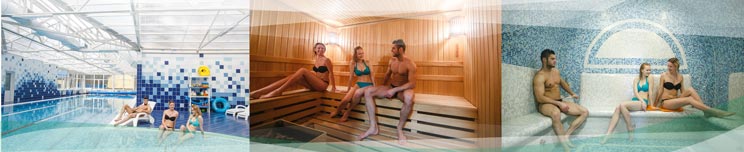 - SPA-центр «Милана» 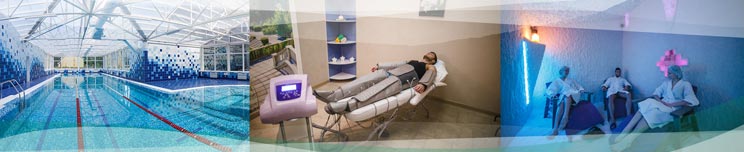 - Русская большая баня на 10 мест - 1500 руб./час- Русская малая баня на 6 мест - 1300 руб./час (веник - 150 руб./шт., простыня - 30 руб./шт., сланцы - 50 руб./пара)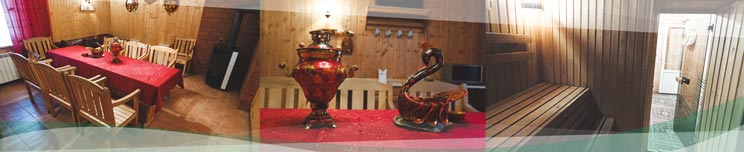 - Диско-бар (с 3 бильярдными столами) до 30 чел. - 2500 руб./час- Бильярд: русский - 300 руб./час, пул  - 250 руб./час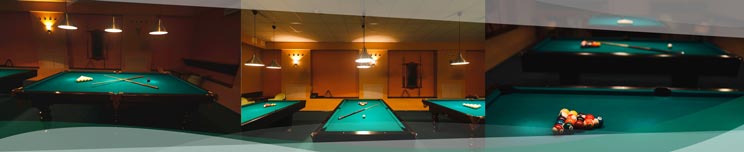 - Караоке - 2000 руб./ час- Аренда мангала (1 упаковка угля, розжиг, шапмуры) — 500 руб. / 3 часа- Лыжи — 150 руб./час 
- Коньки — 150 руб./час 
- Снегоход — 500 руб./10 мин. с инструктором С уважением, Сафонова Юлия,
Менеджер корпоративных проектов загородного отеля «Волга»ООО «ГАМА»тел.:(831) 245-65-65
8-800-5555-245 (звонок по России бесплатный)
e-mail: gama-inter@sinn.ruза 20 человекза 30 человекза 50 человекза 70 человекза 100 человекбез трансфера*46 000 руб.64 200 руб.121 400 руб. 161 100 руб.218 500 руб.с трансфером**61 000 руб.74 200 руб.161 400 руб.205 100 руб.274 500 руб.